Лето, солнце и вода!Вот и пришло долгожданное лето. И наши ребята с большой радостью гуляют на улице,  играют с водой, укрепляют свое здоровье.Солнце, воздух и вода –Наши верные друзья.Водой ручки обливай.Организм закаливаться заставляй.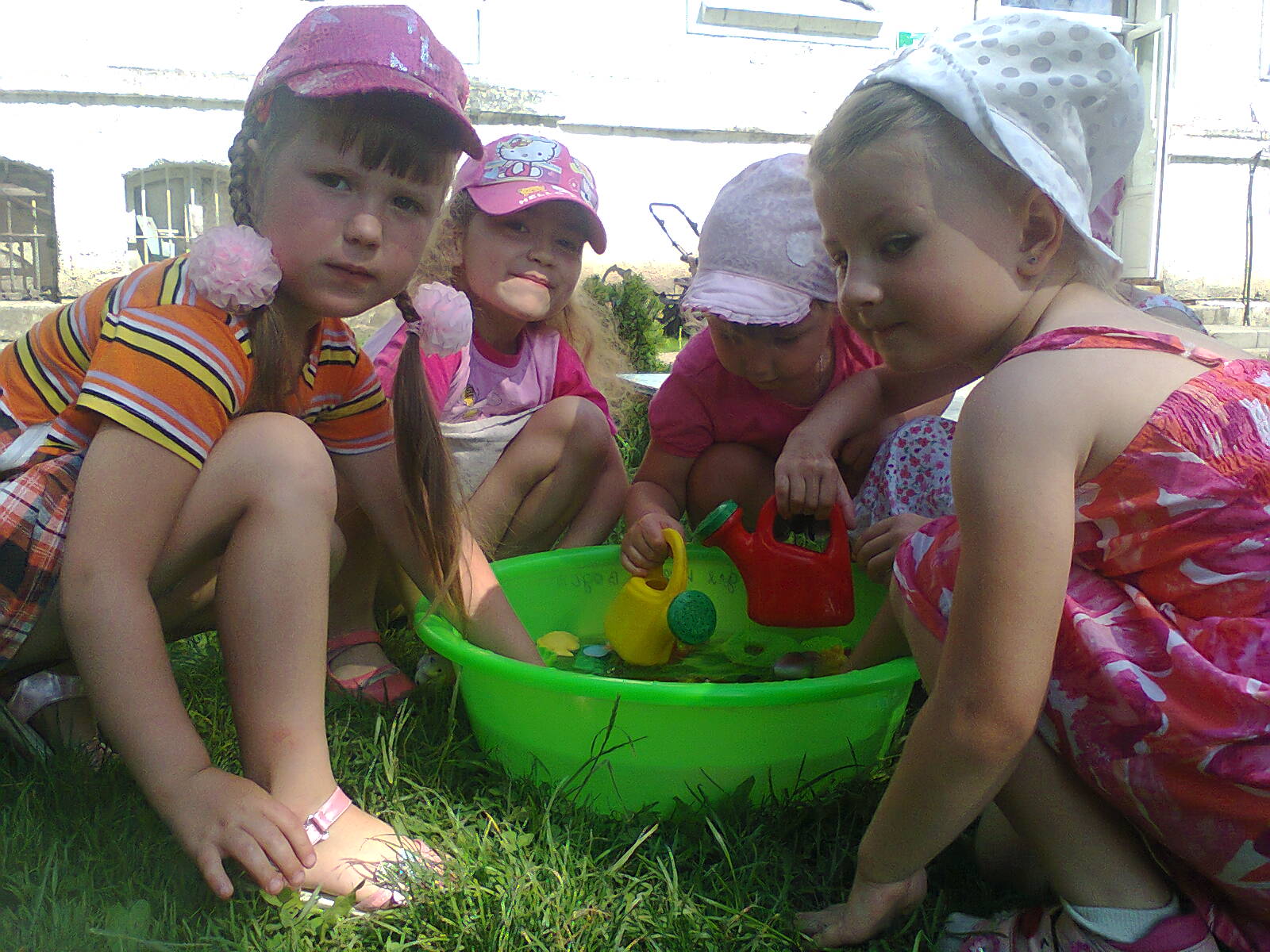 